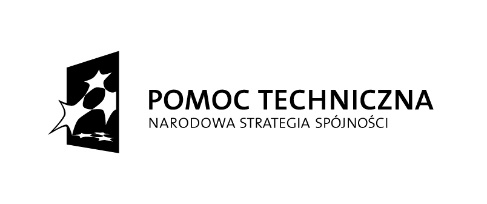 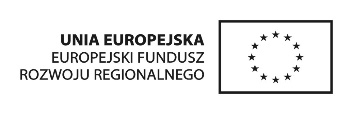 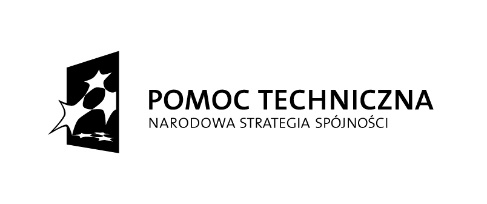 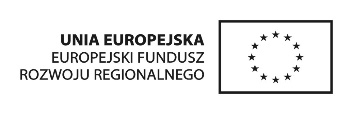             Brzeg, dnia 27 maja 2015 rokuOR.IV.042.4.2015  							dot. postępowania na zadanie pn.:„Opracowanie studiów wykonalności dla zadań inwestycyjnych miasta Brzegu”Pakiet nr 1 – Przebudowa ulicy Wolności w Brzegu. (organizowanego w trybie przetargu nieograniczonego)		Działając w oparciu o art. 92 ustawy z dnia 29 stycznia 2004r. Prawo zamówień publicznych (t.j. Dz. U. z 2013r., poz. 907 ze zm.) Zamawiający- Burmistrz Brzegu- informuje, że decyzją Komisji Przetargowej z dnia 27 maja 2015r. wybrał jako najkorzystniejszą ofertę nr 1, złożoną przez: PROGRESS CONSULTING Sp. z o.o., ul. Prosta 36, 53-508 Wrocław, za cenę łączną:netto:   8 900,00 zł,  brutto: 10 947,00 zł Najkorzystniejsza oferta uzyskała największą łączną ilość punktów- 100 pkt w kryteriach: cena -95% oraz dodatkowy termin płatności- 5%. W przedmiotowym postępowaniu złożone zostały następujące oferty niepodlegające odrzuceniu:Z up. BurmistrzaZ-ca BurmistrzaBartłomiej KostrzewaNumer ofertyNazwa WykonawcyLiczba pkt w kryterium cena- 95%Liczba pkt w kryterium termin płatności - 5%Łączna ilość punktów1PROGRESS CONSULTING Sp. z o.o.ul. Prosta 3653-508 Wrocław95,00 pkt5,00 pkt100 pkt6Pracownia Projektowa ARCHIDROG Witold Orczyńskiul. Grunwaldzka 2160-783 Poznań69,59 pkt5,00 pkt74,59 pkt